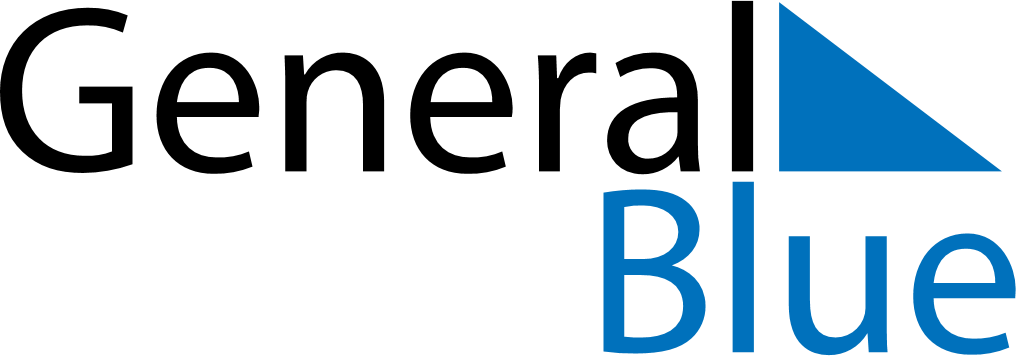 June 2022June 2022June 2022June 2022June 2022June 2022MonacoMonacoMonacoMonacoMonacoMonacoMondayTuesdayWednesdayThursdayFridaySaturdaySunday123456789101112Whit Monday13141516171819Corpus Christi2021222324252627282930NOTES